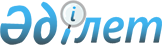 Об установлении ограничительных мероприятий в городе Риддер
					
			Утративший силу
			
			
		
					Постановление акимата города Риддера Восточно-Казахстанской области от 20 июля 2020 года № 418. Зарегистрировано Департаментом юстиции Восточно-Казахстанской области 24 июля 2020 года № 7409. Утратило силу постановлением акимата города Риддера Восточно-Казахстанской области от 16 ноября 2020 года № 708
      Сноска. Утратило силу постановлением акимата города Риддера Восточно-Казахстанской области от 16.11.2020 № 708 (вводится в действие по истечении десяти календарных дней после дня его первого официального опубликования).

      Примечание ИЗПИ.

      В тексте документа сохранена пунктуация и орфография оригинала.
      В соответствии с подпунктом 9) пункта 2 статьи 10 Закона Республики Казахстан от 10 июля 2002 года "О ветеринарии", подпунктом 18) пункта 1 статьи 31 Закона Республики Казахстан от 23 января 2001 года "О местном государственном управлении и самоуправлении в Республике Казахстан", на основании представления № 27 главного государственного ветеринарно-санитарного инспектора города Риддера от 22 июня 2020 года, акимат города Риддера ПОСТАНОВЛЯЕТ:
      1. Установить ограничительные мероприятия в селе Поперечное города Риддера, в связи с выявлением болезни бруцеллез крупного рогатого скота.
      2. Рекомендовать руководителю государственного учреждения "Риддерская городская территориальная инспекция Комитета ветеринарного контроля и надзора Министерства сельского хозяйства Республики Казахстан" организацию и проведение соответствующих ограничительных мероприятий.
      3. Контроль за исполнением настоящего постановления возложить на заместителя акима города Риддера Нужных Е. С.
      4. Настоящее постановление вводится в действие по истечении десяти календарных дней после дня его первого официального опубликования.
					© 2012. РГП на ПХВ «Институт законодательства и правовой информации Республики Казахстан» Министерства юстиции Республики Казахстан
				
      Аким города Риддера

Ж. Муратов
